Отдел потребительского рынка администрации Иркутского района информирует, что по данным Управления Роспотребнадзора по Рязанской области (далее – Управление) в обороте находится стеклоомывающая жидкость «Драйв комфорт» производства ООО «Пром Снаб» с превышением содержания метанола. Данный производитель не осуществляет деятельность по адресам, заявленным на этикетке и в свидетельстве о государственной регистрации продукции: - Рязанская область, Рыбновский район, г. Рыбное, ул. 1-я Заводская, д. 15, пом. Н2, офис 7;- Рязанская область, Рыбновский район, с. Борисовское;- г. Рязань, Москосвское шоссе, д. 20, оф. 631.При выезде на место установлено, что по данным адресам расположены торгово-офисные помещения и склад сельскохозяйственной продукции, деятельность по данным адресам ООО «Пром Снаб» не осуществляет, в связи в чем продукция, выпущенная с февраля 2020 г. производится неизвестными лицами в неизвестных условиях с использованием данных, принадлежащих другим хозяйствующим субъектам. Обратите внимание при покупке данного товара, ОПАСНО ДЛЯ ЖИЗНИ И ЗДОРОВЬЯ!!!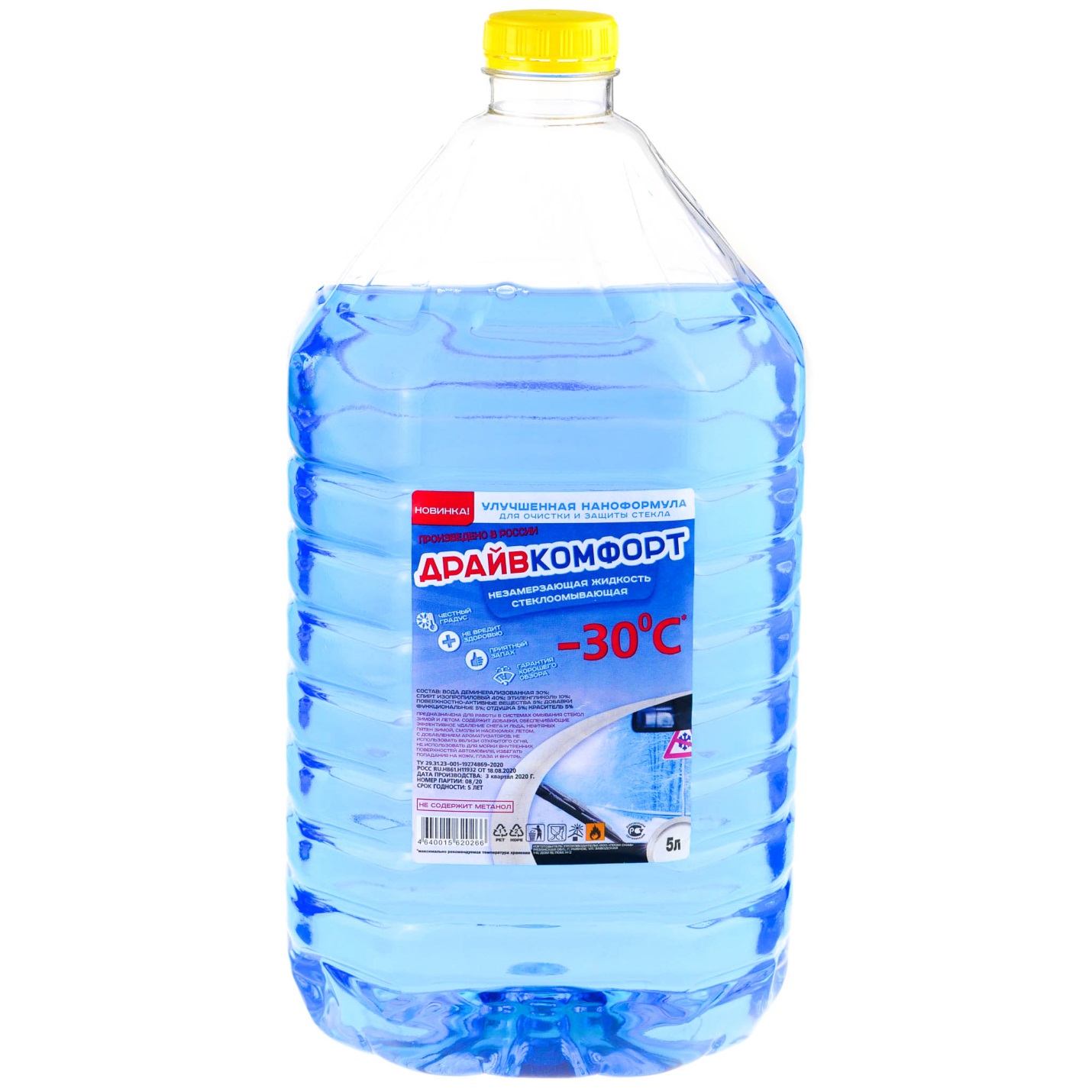 